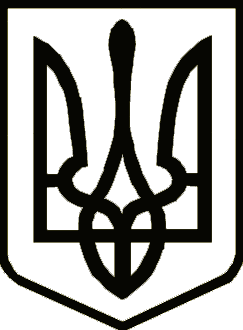 ЧЕРНІГІВСЬКА ОБЛАСНА ДЕРЖАВНА АДМІНІСТРАЦІЯУПРАВЛІННЯ ОСВІТИ І НАУКИ наказПро проведення семінарудиректорів, заступників директорівта методистів	Відповідно плану роботи Чернігівського обласного центру науково-технічної творчості учнівської молоді, погодженого Управлінням освіти і науки облдержадміністраціїНАКАЗУЮ:1. З метою підвищення кваліфікації та інструктивно-методичного рівня педагогічних працівників провести 03-04 листопада 2016 року семінар директорів, заступників директорів та методистів районних, міських станцій юних техніків та Центрів науково-технічної творчості учнівської молоді «Управлінський супровід діяльності педагогів позашкільного навчального закладу щодо реалізації завдань національно-патріотичного виховання» на базі Новгород-Сіверської міської станції юних техніків.2. Начальникам відділів освіти райдержадміністрацій, управлінь освіти міських рад сприяти участі директорів, заступників директорів та методистів районних, міських станцій юних техніків та Центрів науково-технічної творчості учнівської молоді у роботі семінару.3. Начальнику відділу освіти, молоді та спорту Новгород-Сіверської міської ради (Зюзько І.П.) сприяти проведенню семінару на базі міської станції юних техніків.4. Відповідальність за організацію та проведення семінару покласти на Чернігівський обласний центр науково-технічної творчості учнівської молоді (Мисюра О. О.).5.Фінансування здійснити за рахунок сторони, що відряджає або інших джерел, не заборонених чинним законодавством.	6. Контроль за виконанням наказу покласти на заступника начальника Управління Соронович О. Ю.Начальник Управління                                                  М. А. Конопацький24 жовтня2016 року    м. Чернігів			 №390